Hướng dẫn các bước khai báo y tế toàn dân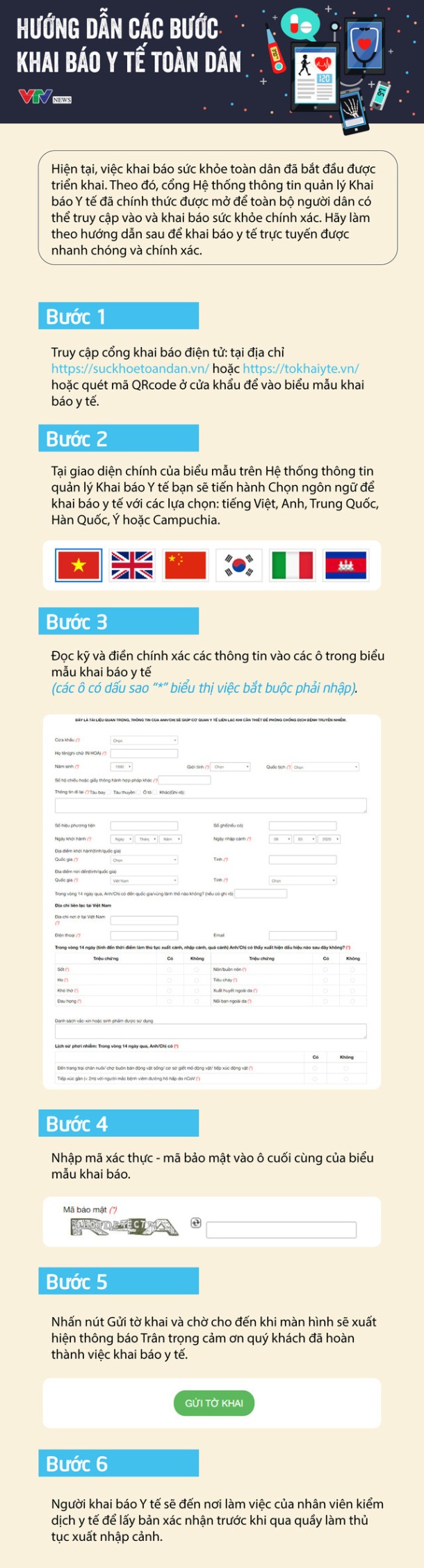 